Задание 11.05.2020, 14.05.20202 год обучения 1.Выполнить рисунки на конкурс, посвященный самоотверженному труду врачей в борьбе с коронавирусной инфекцией. Выполнение эскизов, согласование их с педагогом. https://www.art-teachers.ru/news/view/491/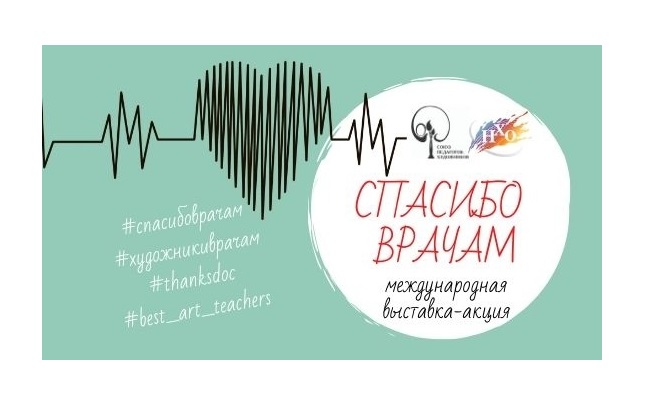 